Finanční platební kalendář žadatelePříjemce podpory:	Obec VlastecNázev projektu:	Obec Vlastec - výstavba vodovoduNázev prioritní osy:	1 - Zlepšování kvality vody a snižování rizika povodníObdobíCelkové způsobilé výdaje	Nezpůsobilé výdajeCelkové způsobilé veřejnévýdaje	Podpora OPZP	Půjčka SFZPCelkem	celkem	12 964 152,74	0,00	12 964 152,74	8 264 647,37	4 699 505,37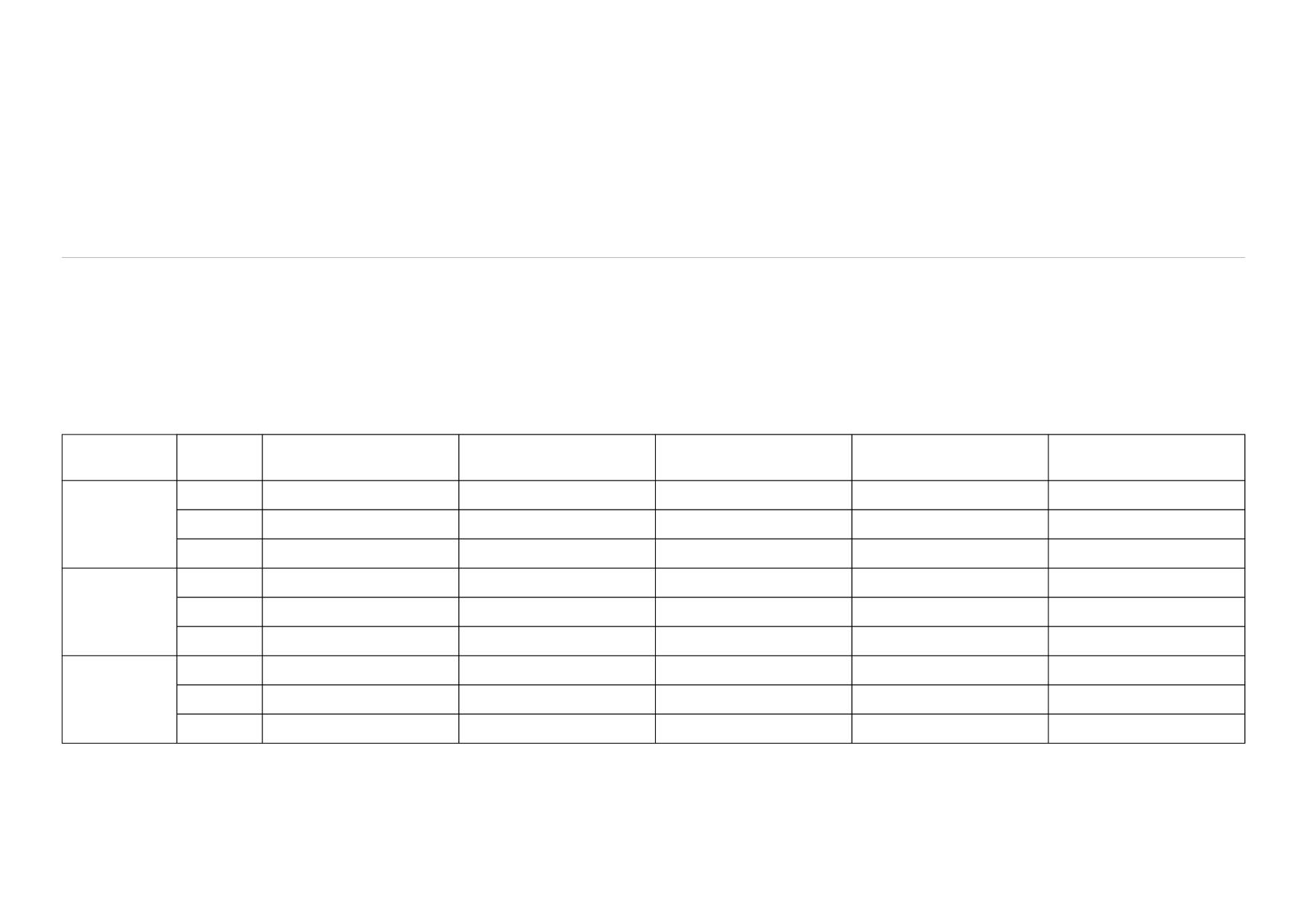 Státní fond životního prostředí ČR, Kaplanova 1931/1, 148 00 Praha 11, Tel.: +420 267 994 300, Fax: +420 272 936 585, www.sfzp.cz Ministerstvo životního prostředí, Evropská unie, Evropský fond pro regionální rozvoj, Fond soudržnosti, www.opzp.cz, www.europa.eu Zelená linka 800 260 500, dotazy@sfzp.cz1/301.07.2020ObdobíCelkové způsobilé výdaje	Nezpůsobilé výdajeCelkové způsobilé veřejnévýdaje	Podpora OPZP	Půjčka SFZP2017	celkem	0,00	0,00	0,00	0,00	0,00Státní fond životního prostředí ČR, Kaplanova 1931/1, 148 00 Praha 11, Tel.: +420 267 994 300, Fax: +420 272 936 585, www.sfzp.cz Ministerstvo životního prostředí, Evropská unie, Evropský fond pro regionální rozvoj, Fond soudržnosti, www.opzp.cz, www.europa.eu Zelená linka 800 260 500, dotazy@sfzp.cz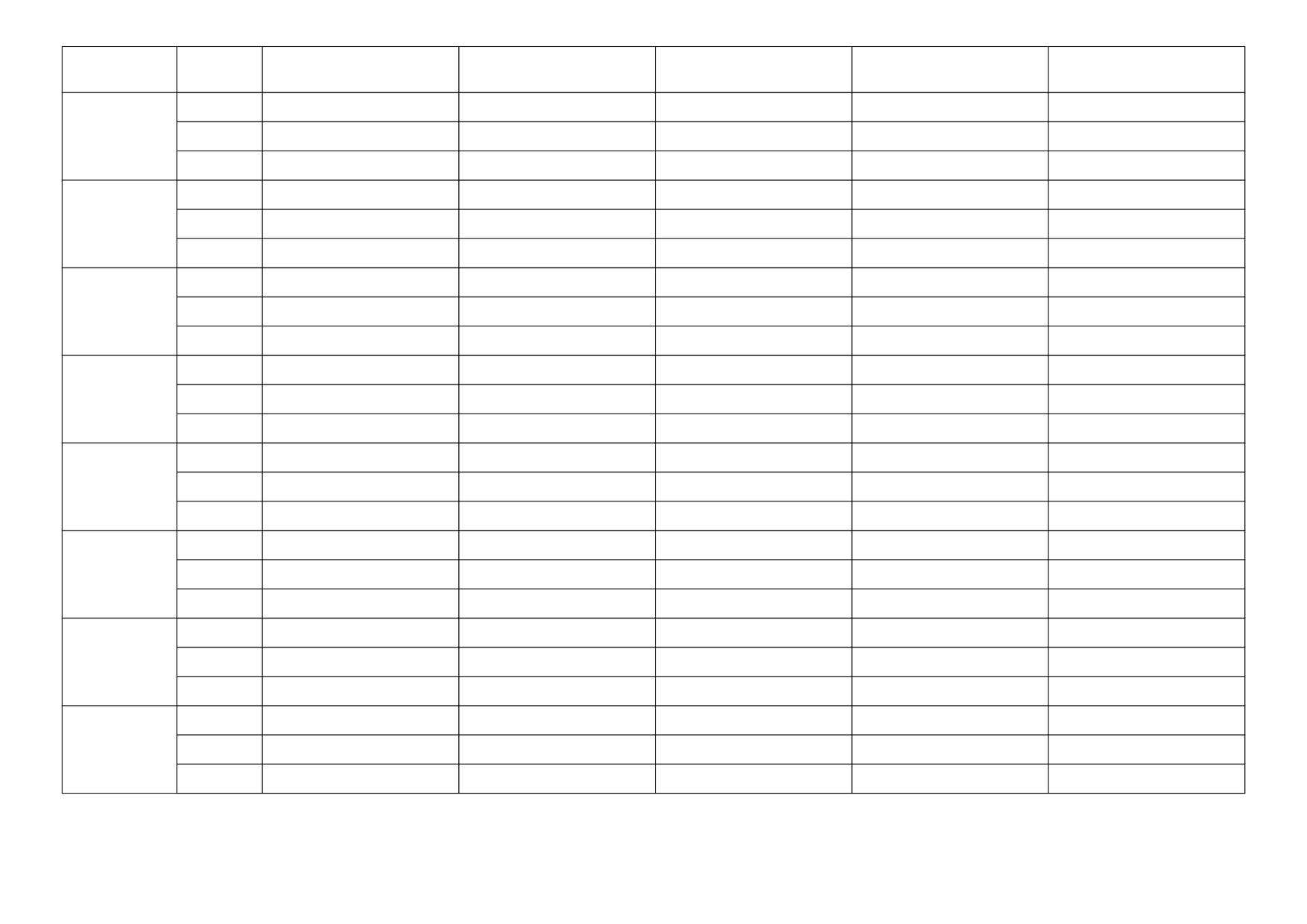 2/301.07.2020ObdobíCelkové způsobilé výdaje	Nezpůsobilé výdajeCelkové způsobilé veřejnévýdaje	Podpora OPZP	Půjčka SFZPIV. Q  celkem	3 297 999,74	0,00	3 297 999,74	2 102 474,84	1 195 524,90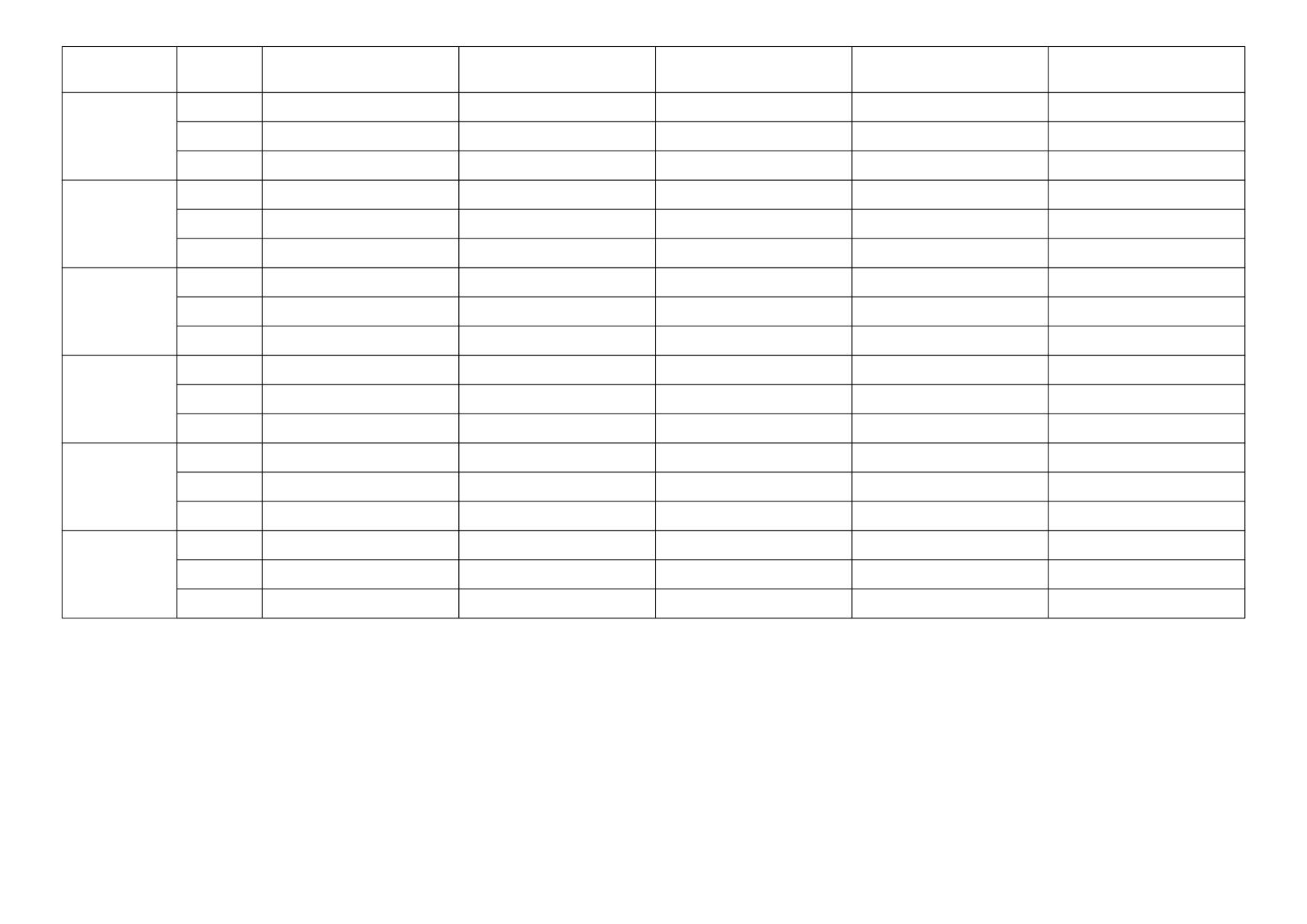 Státní fond životního prostředí ČR, Kaplanova 1931/1, 148 00 Praha 11, Tel.: +420 267 994 300, Fax: +420 272 936 585, www.sfzp.cz Ministerstvo životního prostředí, Evropská unie, Evropský fond pro regionální rozvoj, Fond soudržnosti, www.opzp.cz, www.europa.eu Zelená linka 800 260 500, dotazy@sfzp.cz3/301.07.2020Akceptační číslo:20000891Číslo projektu:37564533FM projektu:Straková MartinaRegistrační číslo z MS 2014+:CZ.05.1.30/0.0/0.0/17_073/0007264Právník projektu:Barešová LucieDatum:01.07.2020Č. j.:SFZP 025175/2020inv.12 964 152,740,0012 964 152,748 264 647,374 699 505,37neinv.0,000,000,000,000,002015celkem0,000,000,000,000,00inv.0,000,000,000,000,00neinv.0,000,000,000,000,002016celkem0,000,000,000,000,00inv.0,000,000,000,000,00neinv.0,000,000,000,000,00inv.0,000,000,000,000,00neinv.0,000,000,000,000,002018celkem0,000,000,000,000,00inv.0,000,000,000,000,00neinv.0,000,000,000,000,002019celkem0,000,000,000,000,00inv.0,000,000,000,000,00neinv.0,000,000,000,000,002020celkem7 797 999,740,007 797 999,744 971 224,832 826 774,91inv.7 797 999,740,007 797 999,744 971 224,832 826 774,91neinv.0,000,000,000,000,00Skutečnosticelkem0,000,000,000,000,00inv.0,000,000,000,000,00neinv.0,000,000,000,000,00I. Qcelkem0,000,000,000,000,00inv.0,000,000,000,000,00neinv.0,000,000,000,000,00II. Qcelkem0,000,000,000,000,00inv.0,000,000,000,000,00neinv.0,000,000,000,000,00III. Qcelkem4 500 000,000,004 500 000,002 868 749,991 631 250,01inv.4 500 000,000,004 500 000,002 868 749,991 631 250,01neinv.0,000,000,000,000,00inv.3 297 999,740,003 297 999,742 102 474,841 195 524,90neinv.0,000,000,000,000,002021celkem5 166 153,000,005 166 153,003 293 422,541 872 730,46inv.5 166 153,000,005 166 153,003 293 422,541 872 730,46neinv.0,000,000,000,000,002022celkem0,000,000,000,000,00inv.0,000,000,000,000,00neinv.0,000,000,000,000,002023celkem0,000,000,000,000,00inv.0,000,000,000,000,00neinv.0,000,000,000,000,002024celkem0,000,000,000,000,00inv.0,000,000,000,000,00neinv.0,000,000,000,000,002025celkem0,000,000,000,000,00inv.0,000,000,000,000,00neinv.0,000,000,000,000,00